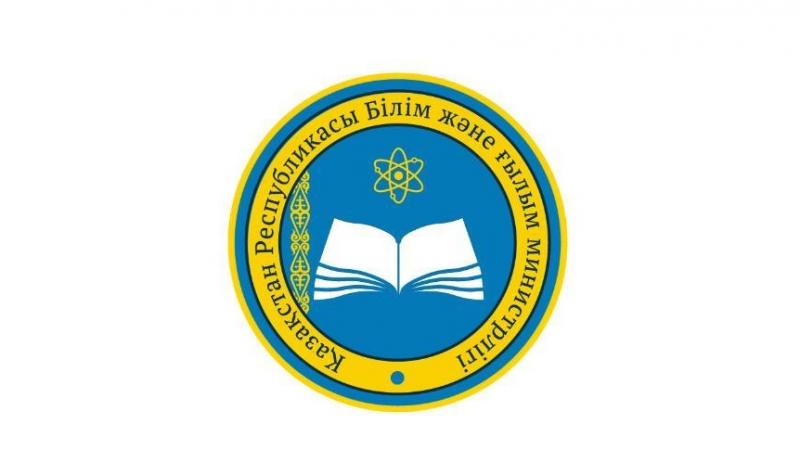 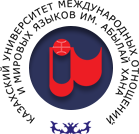 MINISTRY OF SCIENCE AND HIGHER EDUCATION OF THE REPUBLIC OF KAZAKHSTANKAZAKH ABLAI KHAN UNIVERSITY OF INTERNATIONAL RELATIONS AND WORLD LANGUAGESINFORMATION LETTEROn April 11 - 12, 2024, the Kazakh University of International Relations and World Languages named after Ablai Khan is holding the X Republican Scientific and Practical Conference of young scientists and specialists "Dialogue of Generations and new guidelines", dedicated to the Day of Science Workers of the Republic of Kazakhstan.The purpose of the conference: to summarize the range of current problems of education and research of young scientists, to create a platform for the exchange of experience and generation of new ideas.The main thematic areas of the conference are related to the topics of SRAC (scientific and research applied complex), complexes and research innovative applied laboratories of Ablai khan, Kazakh Ablai Khan University of International Relations and World Languages.The following thematic sections are planned for the conference:1. Current issues in the methodology of foreign language education.2. Current issues of linguistics, literary and translation studies in the context of intercultural communication.3. Current issues of oriental and regional studies. Current problems in the history of international relations and foreign policy. Modern international relations in the global and regional dimensions.4. Current trends in international cooperation: economic and legal aspects.5. Current aspects of the theory and practice of tourism and hospitality industry development in the context of globalization. Mass communication and PR in new economic and geopolitical conditions.6. Modern trends in education: Artificial intelligence, Computer linguistics and Distance learning.Participation format: offline \ onlineFull paper and application submission deadline: April 12, 2024.Articles should be sent to the conference secretary Aliya S. Tusupova to the email address: tusupova.a@ablaikhan.kz Tel.+ 8 7272 92 03 84 (ext.2418).Publication fee:  3,500 tenge.Working languages: Kazakh, Russian, English.The materials are published in the author's edition and not subject to correction.The authors are responsible for the accuracy of the submitted materials.As a result of the conferences, conference proceedings will be published in an electronic form.The minimum level of paper originality is 75%. IT IS MANDATORY TO PROVIDE A CERTIFICATE AUTHENTICATING THE CHECK OF THE PAPER VIA ANTI-PLAGIARISM PROGRAM!The author’s application should be attached to the article.Please send the application, full paper, a scanned payment notification and Anti- Plagiarism Verification Certificate in ONE LETTER to the email address.Call for papersThe volume of the paper should be 5-7 pages in MS Word text editor format, including footnotes. Font size - 14; font type - Times New Roman; single line spacing; alignment on the width of the page. Margins - 2 cm on each side, paragraph indentation - 1.25 cm.Pages are not numbered, hyphens are not allowed. Footnotes for used literature are printed in square brackets under the basic publishing standards for the articles design in accordance with GOST 7.5-98 “Magazines, collections, informational publications. The structure and format of publishing materials", bibliography references should be written  in accordance with GOST 7.1-2003 “Bibliographic record. Bibliographic description. General requirements and rules of drafting "[2, p.5]. Pay attention to the design of the electronic document.The UDC of the paper is printed on the top left. After a space on the right in bold the Name (and initials) of the author(s), his/her degree, academic title, position, full name of the organization are written. The title of article is printed in capital letters in bold with alignment in the middle; no dot is placed after the name of a title. Then, after a space, keywords and summaries are given in the language of an article (Kazakh/Russian/English, 8-10 lines, 70-90 words), further keywords and summaries are given in English (if an article is written in Kazakh/Russian languages. Example-1, 2) / keywords and summaries are given in Russian/Kazakh language (if an article is written in English., Example-3,4). Following should be the text of the article. Figures are given in the center of the page after the link in the text; format - any supported by Microsoft Word; an empty line is left above and below. The name of a figure is given after the figure number (Figure 1 - ...). No dot is placed after the title of a figure. Tables are put in the center of the page after the link to it. An empty line is left after a table. The name of a table is given above the table, with a paragraph indent of 1.25 cm after the table number (Table 1 - ...). Font: Times New Roman, 12 pt., lowercase, alignment in the middle. The name of the table is separated from the text by a blank line. No dot is placed after the name of a table. An article ends with the list of references: “Әдебиет” - if the article is in Kazakh, “Литература” - if the article is in Russian, and “REFERENCE” - if the article is in English.The file name must match the authors’ (or first author's) names.Example-1: УДК  94(560):355.48Исатаев Қ.,Докторант«6М020900-Шығыстану»Абылай хан атындағы Қаз ХҚ және ӘТУАлматы, Қазақстанe-mail: ik_e18@gmail.com«ТАРИХА СОҒЫС ЖАДЫН» ЗЕРТТЕУДІҢ ТЕОРИЯЛЫҚ НЕГІЗДЕРІТүйін: Аталмыш мақалада автор Орталық Азиядағы су қауіпсіздігі мәселелері қарастырады. Зерттеу жұмыстарына сәйкес, автор тарихи жадты, саяси миф, сал-дәстүрдің ықпалын  зерттеудің маңыздылығын, оның бүгінгі күнгі ахуалға ықпалы зор екенін атап көрсетеді.  Тірек сөздер:«Жад соғыстары», тарих, ұжымдық жад, саяси миф, дәстүрдің пайда болуы. Issatayev K.,PhD student«6М020900-Orientalism»Ablai khanKazUIRandWL, Almaty, Kazakhstane-mail: ik_e18@gmail.comTheoretical basis of research of "memories wars"Abstract: The article is concerned with the conceptual bases of memory wars research, methodological development of “collective memory”, the interaction between national identity and collective memory, bases of “political myths” formation.Keywords: «war memories»,  collective memory, «political myths», «invention of tradition».мақала мәтініӘДЕБИЕТ1. Кунанбаева С.С. Теория и практика современного иноязычного образования. - Алматы, 2010. – 344 с.2. Hobsbawm E. Introduction: Inventing Traditions // The Invention of Tradition. Еd. И E. Hobsbawm and T. Ranger. - Cambridge, 2000. - P. 17.3. Главу Samsung арестовали по делу о коррупции. – Қолжетімділік режимі URL: www.languages.com. - (қаралаған күні: 12.10.2018).Example-2: УДК  94(560):355.48Исатаев Қ.,Докторант«6М020900-Востоковедение»КазУМОиМЯ имени Абылай ханаАлматы, Казахстанe-mail: ik_e18@gmail.comТЕОРЕТИЧЕСКАЯ ОСНОВА ИССЛЕДОВАНИЯ «ВОЙН ПАМЯТИ»Аннотация: В статье рассматриваются концептуальные основы исследования «войн памяти», методологические разработки «коллективной памяти», взаимодействие между национальным самосознанием и коллективной памятью, основы формирования «политических мифов».Ключевые слова: «войны памяти», коллективная память, «политический миф», «изобретение традиций».Issatayev K.,PhD student«6М020900-Orientalism»AblaikhanKazUIRandWL, Almaty, Kazakhstane-mail: ik_e18@gmail.comTheoretical basis of research of "memories wars"Abstract: The article is concerned with the conceptual bases of memory wars research, methodological development of “collective memory”, the interaction between national identity and collective memory, bases of “political myths” formation.Keywords: «war memories»,  collective memory, «political myths», «invention of tradition».Текст статьиЛитература1. Кунанбаева С.С. Теория и практика современного иноязычного образования. -Алматы, 2010. – 344 с.2. Hobsbawm E. Introduction: Inventing Traditions // The Invention of Tradition. Еd. И E. Hobsbawmand T. Ranger. - Cambridge, 2000. - P. 17.3. Главу Samsung арестовали по делу о коррупции. –Режим доступа URL:www.languages.com. - (дата  обращения: 12.10.2018).Example-3: UDC  94(560):355.48Issatayev K.,PhD student«6М020900-Orientalism»AblaikhanKazUIRandWL, Almaty, Kazakhstane-mail: ik_e18@gmail.comTheoretical basis of research of "memories wars"Abstract: The article is concerned with the conceptual bases of memory wars research, methodological development of “collective memory”, the interaction between national identity and collective memory, bases of “political myths” formation.Keywords: «war memories»,  collective memory, «political myths», «invention of tradition».Исатаев Қ.,Докторант«6М020900-Шығыстану»Абылай хан атындағы Қаз ХҚ және ӘТУАлматы, Қазақстанe-mail: ik_e18@gmail.com«ТАРИХА СОҒЫС ЖАДЫН» ЗЕРТТЕУДІҢ ТЕОРИЯЛЫҚ НЕГІЗДЕРІТүйін: Аталмыш мақалада автор Орталық Азиядағы су қауіпсіздігі мәселелері қарастырады. Зерттеу жұмыстарына сәйкес, автор тарихи жадты, саяси миф, сал-дәстүрдің ықпалын  зерттеудің маңыздылығын, оның бүгінгі күнгі ахуалға ықпалы зор екенін атап көрсетеді.  Тірек сөздер: «Жад соғыстары», тарих, ұжымдық жад, саяси миф, дәстүрдің пайда болуы. Text REFERENCE1. Hobsbawm E. Introduction: Inventing Traditions // The Invention of Tradition. Еd. И E. Hobsbawm and T. Ranger. - Cambridge, 2000. - P. 17.2. The head of Samsung was arrested in a corruption case. Mode of access URL:www.languages.com. - (accessed: 12.10.2018).Example-4: UDC  94(560):355.48Issatayev K.,PhD student«6М020900-Orientalism»AblaikhanKazUIRandWL, Almaty, Kazakhstane-mail: ik_e18@gmail.comTheoretical basis of research of "memories wars"Abstract: The article is concerned with the conceptual bases of memory wars research, methodological development of “collective memory”, the interaction between national identity and collective memory, bases of “political myths” formation.Keywords: «war memories»,  collective memory, «political myths», «invention of tradition».Исатаев Қ.,Докторант«6М020900-Востоковедение»КазУМОиМЯ имени Абылай ханаАлматы, Казахстанe-mail: ik_e18@gmail.comТЕОРЕТИЧЕСКАЯ ОСНОВА ИССЛЕДОВАНИЯ «ВОЙН ПАМЯТИ»Аннотация: В статье рассматриваются концептуальные основы исследования «войн памяти», методологические разработки «коллективной памяти», взаимодействие между национальным самосознанием и коллективной памятью, основы формирования «политических мифов».Ключевые слова: «войны памяти», коллективная память, «политический миф», «изобретение традиций».Text REFERENCE1. Hobsbawm E. Introduction: Inventing Traditions // The Invention of Tradition. Еd. И E. Hobsbawm and T. Ranger. - Cambridge, 2000. - P. 17.2. The head of Samsung was arrested in a corruption case.Mode of access URL:www.languages.com. - (accessed: 12.10.2018).Application formThe X  Republican scientific-practical conference for young scientists and specialists  on the theme "Dialogue of generations and new landmarks"PAYMENT DETAILSThe Joint-Stock Company «Kazakh Ablai khan University of International Relations and World Languages»Legal address:050022, Almaty city, Muratbayeva st., 200Bankers:IIK  KZ 358 560 000 000 010 712АОБанкЦентрКредитBIK       KCJB KZ KXKbe 16BIN 011140001654When making a transfer, it is necessary to indicate the “Fee for conference participation at Kazakh Ablai Khan University of International Relations and World Languages.”Residents of Almaty city can pay in the accounting department of Kazakh Ablai Khan University of International Relations and World Languages.SurnameNameMiddle nameName of the organizationAcademic degreeParticipation formatPhoneE-mailThematic sectionTopic